简介所有ICA的毕业学员都会创建一个有力的工具。观点重塑是我们课程的核心，也可能是您教练过程的核心。请参照下列5个步骤的过程：第一步：反思您的教练会谈 第二步：定义一个视角第三步：描述您的有力的工具第四步：获得反馈第五步：编辑和发布您的有力的工具第一步：反思您的教练会谈请结合您的同侪教练会谈。是否有您将客户的视角转换的成功案例？或者您帮助客户看到了他们之前从未察觉的角度？请采用以下重点问题来描述一下这次会谈：重点问题：在该会谈中，有哪些挑战和/或成功？您是否要求您的客户思考一个特别的概念？会谈中出现了哪些观点或信仰？您或客户是如何改变看待事物的方式，并因此而体会到心情的改善（体现在信仰上），发现新的选择或采取新的行动？第二步：定义一个视角请记住您在第一步中的反思，思考一个局限可能性的观点。您所看到的或亲生经历的会产生限制思维的事情。它是我们思维成长和采取行动的绊脚石。（例如：恐惧、匮乏、不安全感）。然后选择一个积极的有力的观点，来翻转您的消极观点。（如自由、富足、承担风险）第三步：描述您的有力的工具以以下重点问题为指导，描述您的观点背后的想法。从消极观点开始然后转变至积极的观点。尽量使您的描述简洁。不超过600字。重点问题：您所选择的消极观点的起因是什么？通常在社会中是如何表现的？是否有些会收到这些观点的影响？从这个角度思考或行动会带来怎样的后果？您对这种消极观点是否有任何个人经验？为何您选择这些观点作为翻转的观点？从积极的角度思考或行动的预期结果是什么？第四步：获得反馈在您的同侪教练中测试您的有力的工具，并在论坛中分享。重点问题您的客户的体验感怎样？哪些是有效的？哪些是无效的？哪些部分是需要改进的？反思这次会谈经历第五步：编辑和发布您的有力的工具真实性在您为作品集进行调研时，您可以通过观看视频、阅读文章、听播客、重温ICA的模块、从互联网搜索等等方式。所有以上方式都被认为是拓展您的学习的宝贵自愿。但是必须注意，您不能够过度依赖第三方的内容，或者在没有标注参考文献的情况下使用这些内容。具体请参照ICA的有关学术诚信的政策格式封面：主题、您的姓名、邮箱、课程字数：1500 - 2000 字之间参考：可以借鉴第三方（参考学术诚信）格式：必须存为 word 格式文档，字体大小12号，行间距1.5一旦您的文字稿完成后，请反复阅读，注意错别字、拼写、语法和格式。您也可以通过在论坛上发表来收集同侪学员们的反馈。该文稿必须在申请毕业时同毕业清单列表一起提交。
如何创建您的有力的工具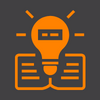 
请在此输入（消极）
和
请在此输入（积极）